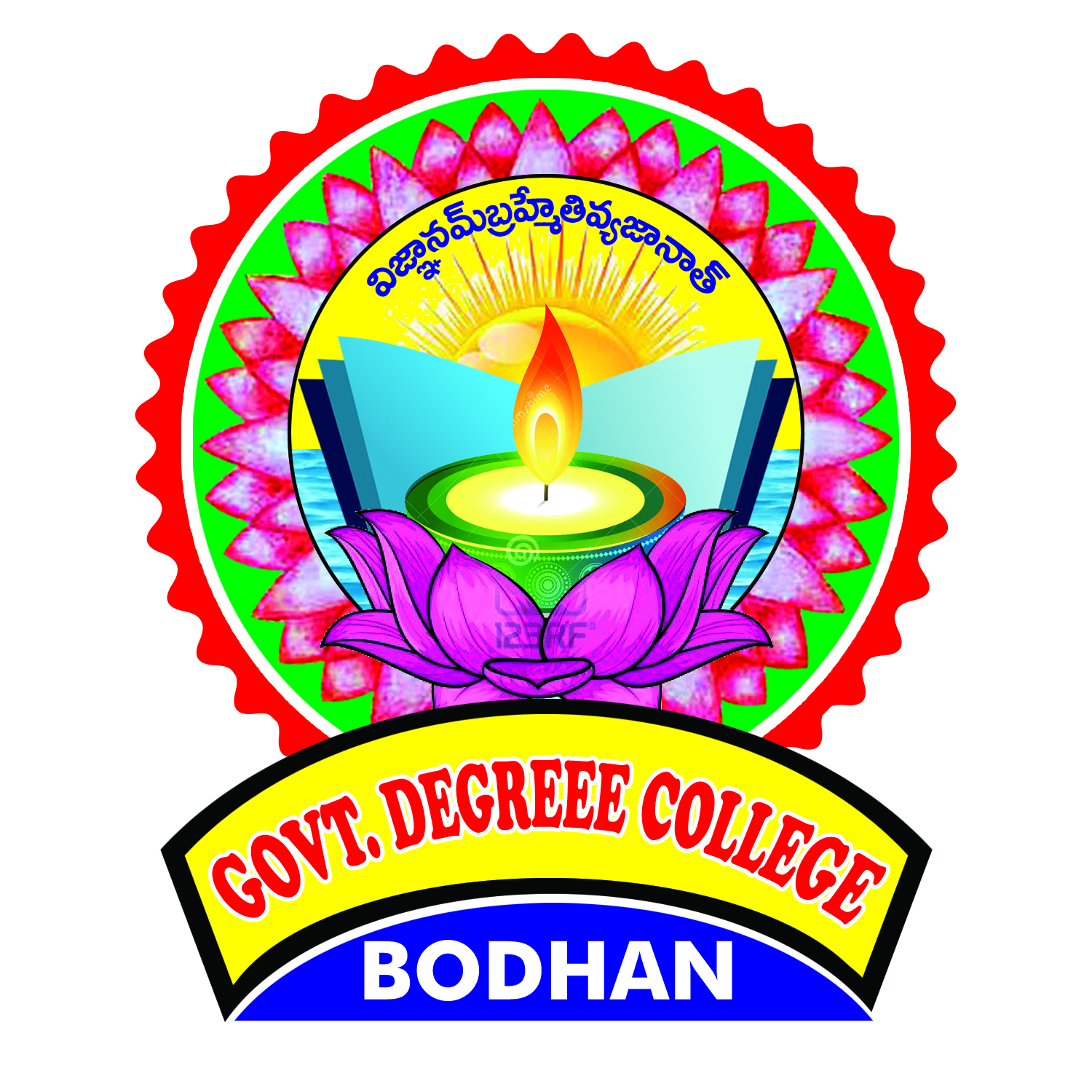             GOVT. DEGREE COLLEGE, BODHAN	  STUDENT-FEEDBACKYear : Student’s Name : __________________________  Group & Year:________________________Name of the Teacher: ______________________	Subject : _________________________ Roll No.: ______________________The Teacher understands how to content concepts and use different perspective to engage learners in critical thinking, creativity and collaborative problem solving related to authentic local and global issues4321NACOMMENTS1. Applies content knowledge to real world problems through inductive interdisciplinary projects 2. Facilitates learner’s use of current tools and resources3.Creates relevant learning experiences aligned with curriculum goals, content student standards and bench marks.4. Plans multiple ways for learners to demonstrate knowledge and skills5. Monitors students learning and uses appropriate strategies and resources to adopt instructions for individuals and groups.6. Collaborates with learners to design and implement relevant learning experiences, identify strengths and access resources to develop their areas of interest.7. Varies the teacher’s role in the instructional process (instructor, facilitator, coach, audience) to address content, teaching goals or needs of learners. 8. Engage all learners in developing higher order questioning skills and metaeognitive process.9. Ask questions to stimulate discussion for different purposes such as probing for understanding, articulation of ideas and thinking process, stimulations and helping learners to question.